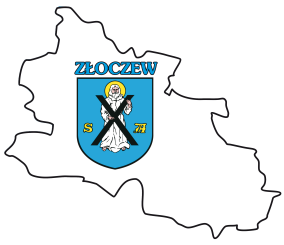 ……………………………………………………….. 					  Złoczew, …………………………                                                                                                                                                                                                                                        Imię i nazwisko………………………………………………………..Adres							                 Urząd Miejski w Złoczewie……………………………………………………….Tel.  kontaktowy*podanie numeru telefonu nie jest obowiązkoweZGŁOSZENIENa podstawie art. 83f ust. 4 ustawy z dnia 16 kwietnia 2004r. o ochronie przyrody (t.j. Dz. U. z 2020 r. poz.55)zgłaszam zamiar wycięcia drzewaw łącznej liczbie (sztuk)....………………………………………………………………………………………………………………..….gatunku…………………………………………………………………………………………………………………………………………..…...o obwodach (mierzonych na wysokości 5 cm) …………………………………………………………….......................znajdujących się na działce, nr geodezyjny …………..…………………… ( obręb ) ……………...…………..……..., położonej w  …………………………………………………….……………………, oznaczonego/oznaczonych na załączonej mapce.Oświadczam, że przedmiotowa nieruchomość stanowi własność osoby fizycznej i usunięcie drzewa/drzew nie jest związane z prowadzoną działalnością gospodarczą.POUCZENIEZgłoszenie wiąże się z koniecznością  przeprowadzenia oględzin przez urzędnika w ciągu 21 dni. Wycięcie drzewa może nastąpić po upływie 14 dni od dnia oględzin jeśli organ nie wniesie sprzeciwu w drodze decyzji administracyjnej. Wniesienie sprzeciwu w formie decyzji administracyjnej jest podstawą do wystąpienia z wnioskiem o wydanie zezwolenia, o którym mowa w art. 83 ust. 1 Ustawy o ochronie przyrody. W przypadku nieusunięcia drzewa przed upływem 6 miesięcy od przeprowadzonych oględzin usunięcie drzewa może nastąpić po dokonaniu ponownego zgłoszenia.W załączeniu:Rysunek/mapa określająca usytuowanie drzewa/drzew w odniesieniu do granic nieruchomości.W przypadku, gdy nieruchomość, na której rosną zgłoszone  do usunięcia drzewa/drzewo stanowi współwłasność, do zgłoszenia należy dołączyć zgodę wszystkich współwłaścicieli.									..……………………………………………………..									     podpis wnioskodawcy/ów	INFORMACJE DOTYCZĄCE PRZETWARZANIA DANYCHInformujemy, że Administratorem, czyli podmiotem decydującym o tym, jak będą̨ wykorzystywane Pani/Pana dane osobowe jest Burmistrz Miasta i Gminy Złoczew z siedzibą ul. Szkolna 16, 98-270 Złoczew. Pani/Pana dane będą przetwarzane celu/celach wypełnienia obowiązków prawnych ciążących na Urzędzie Miasta w Złoczewie, tj. wydawania zezwoleń na usunięcie drzew i krzewów oraz prowadzenia spraw związanych ze zgłoszeniem zamiaru usunięcia drzewa. Podstawę prawną przetwarzania Pani/Pana danych stanowi przepis prawa tj. ustawa z dnia 16 kwietnia 2004 r. o ochronie przyrody. W przypadku udostępnienie numeru telefonu do kontaktu podstawą jest udzielona przez Panią/Pana zgoda. Pani/Pana dane osobowe będą przechowywane przez okres niezbędny do zakończenia sprawy, a następnie archiwizowane przez okres 5 lat zgodny z obowiązującym w Urzędzie jednolitym rzeczowym wykazem akt. Podanie danych osobowych poza numerem telefonem jest wymogiem ustawowym i ma charakter obowiązkowy. Konsekwencją niepodania danych jest pozostawienie sprawy bez rozpoznania. Istnieje prawo do żądania od administratora dostępu do danych osobowych, ich sprostowania, ograniczenia przetwarzania, a także prawo do przenoszenia danych. Ma również Pani/Pan prawo do wniesienia skargi w związku z przetwarzaniem danych do organu nadzorczego, którym jest Prezes Urzędu Ochrony Danych Osobowych. Na pytania dotyczące sposobu i zakresu przetwarzania Pani/Pana danych, a także o przysługujące Pani/Panu prawa odpowie Inspektor Ochrony Danych w Urzędzie Miasta. Proszę je wysłać na adres: inspektor@myiod.pl.